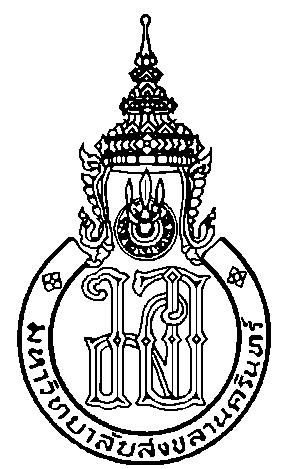 แบบรายงานความก้าวหน้าของการทำวิจัยเพื่อวิทยานิพนธ์สำหรับหลักสูตรปริญญาโท  แผน ก1 และหลักสูตรปริญญาเอกแบบ 1-------------------------------------------------------ชื่อนักศึกษา(นาย/นาง/นางสาว)……………………………………………………………รหัสนักศึกษา…………………………...หลักสูตร……………………………………………………สาขาวิชา…………………………………………แผน/แบบ…………..…….ชื่อวิทยานิพนธ์ (ภาษาไทย) …………………………………………………………………………………………………………..……..			 ……………………………………………………………………………………………………..………..	        (ภาษาอังกฤษ)……………………………………………………………………………………………..……………..…………………………………………………………………………………………………..…………...โครงร่างวิทยานิพนธ์ได้รับอนุมัติเมื่อวันที่……………….….รายงานความก้าวหน้าของการทำวิจัยเพื่อวิทยานิพนธ์ครั้งที่………ระหว่าง (เดือน,ปี)…………………………………………………ถึง (เดือน,ปี)………………………………………………………………..รายละเอียดเกี่ยวกับผลงานความก้าวหน้าของการวิจัยเพื่อวิทยานิพนธ์ (แนบมาพร้อมแบบรายงาน)ได้รับทุนอุดหนุนเพื่อวิทยานิพนธ์ภายใต้เงื่อนไข………………………………………………………………………………..ได้รับทุนอื่น ๆ คือ………………………………………………………………………………………………………………..………….งานวิจัยที่ได้ดำเนินการไปแล้ว……………….เปอร์เซ็นต์สรุปตารางเปรียบเทียบระหว่างแผนงานวิจัยตามที่เสนอในโครงร่างวิทยานิพนธ์กับงานวิจัยที่ได้เนินการไปแล้ว………………………………………………………………………………………………………………………..………………………ปัญหาอุปสรรคในการดำเนินการวิจัย (ถ้ามี) ………………………………………………………………………………………งานวิจัยที่จะดำเนินการต่อไป…………………………………………………..…………………………………………………………คาดว่าจะสำเร็จการศึกษาประมาณ……………………………………………………………………………………………………โดยมีคณะกรรมการที่ปรึกษาวิทยานิพนธ์หลักและอาจารย์ที่ปรึกษาวิทยานิพนธ์ร่วม (ถ้ามี) รับรองแล้วคือ	ลงนาม………………………………		……/………../….. อาจารย์ที่ปรึกษาวิทยานิพนธ์หลัก	         (………………….………….)	ลงนาม………………………………		……/………../….. อาจารย์ที่ปรึกษาวิทยานิพนธ์ร่วม (ถ้ามี)	         (…………….……………….)	ลงนาม……………………………...		……/………../….. อาจารย์ที่ปรึกษาวิทยานิพนธ์ร่วม (ถ้ามี)	         (……………………….…….)	ลงนาม……………………………..		……/………../….. นักศึกษา	         (…………………………….)	 หมายเหตุ   นักศึกษาต้องรายงานความก้าวหน้าของการทำวิจัยเพื่อวิทยานิพนธ์ทุก  6  เดือนสำหรับคณะสำหรับบัณฑิตวิทยาลัย……………………………………………………………………………………………………………………………………………………………………………………………………………………………………………………………………………………………………………………………………………………………………………………………………………………………………………………………………………………………………………………………………………………………………………………………………………………………………………………………………………………………………………………………………………………………………………………………………………………………………………………………………………………………………………………………………………………………………………………………………………………..……………………………………………………………………………………..